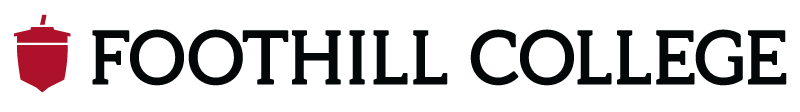 Online Equity AffirmationVersion 4.0, July 2020The mission of Foothill College reflects our institution-wide commitment to ensuring all students reach their full potential. We recognize that long-standing forms of institutionalized marginalization continue to negatively affect our students’ success and retention and that these can manifest in our online course design, teaching practices, and learning support services. As individuals within our institution, each of us must take an active role in dismantling these structural inequities in our classes. To that end, we have developed the Online Equity Affirmation to support efforts to promote online learning that is socially just. We call particular attention to the roles of racism and socioeconomic disparity, as these are two of the biggest contributors to online equity gaps. These forms of marginalization often intersect, but not always, and as we seek to address them, it is essential that we avoid conflating the two. This affirmation is intended to be used as a foundational lens for examining online course design in conjunction with the CVC-OEI Online Course Design Rubric. ActionEquity ChallengeAnti-Racism Strategies for Designing and Promoting EquityInstructors routinely review disaggregated data to identify opportunities for improvementSuccess and completion data demonstrate that students of color are disproportionately impacted in online courses. Regular analysis of success and completion rates allowing practitioners to determine opportunities for improving course and curriculum designA focus on trends rather than a focus on a single class or event, which may be idiosyncraticRecursive analysis to examine the effects of revisions and changesUse of mixed methodology to collect data about student experience and outcomesUse of Critical Race Theory to analyze dataSummative and Formative assessment is designed using tenets of Universal Design for Learning, Culturally Responsive Pedagogy, and Informed by Critical Race TheoryOnline courses have been developed from traditional methods of teaching which often privilege specific ways of testing student learning that are tacitly biased. Universal design supports examining assumptions in ways that reveal hidden biases and enable multiple modes for teaching and learning content and skills.Rigorous review of assessment approaches to reveal traditional biases about how students are assessedAssessments and grading schemes are intentionally (re)designed through an equity lens Summative assessments are designed in ways that allow students choices in how they submit their work, including multimediaFormative assessment, as outlined in the CVC-OEI Rubric, is frequent and varied, and designed to support learning and teaching, not just track participation or attendanceFeedback on formative assessments is intentionally crafted to promote learning and growth Activities and assessment are rigorous and designed to help students grow as independent learners.Content and Activities are designed using tenets of Universal Design for Learning and Culturally Responsive PedagogyAssumptions about canon—including overarching outcomes and granular course objectives—often reflect a hegemonic view of what content should be included and what activities best represent learning. Steps should be taken to ensure content and activities are designed to support diverse learners. Revision of Course Outlines, including outcomes, objectives, and methods of assessment to reflect equity tenets (Institutional practitioners-level)Content is presented in multiple ways via both multimedia (e.g. video, podcasts) and textContent is chosen to represent multiple perspectives (cultural. Opposite of Western ideation)Activities are chosen to help students connect new information to prior understanding and experiences, and to apply learning to new constructsThe technical aspects of the course are designed using tenets of Universal Design for Learning and Culturally Responsive Pedagogy*being especially mindful to avoid conflating class/ socioeconomic roles with raceAssumptions about technology—including access to specific technologies, skill level and proficiency with specific technologies, and the connection between technology tools and intellect or ability—often lock students out of learning activities or reinforce bias. Steps should be taken to ensure course material is device neutral, and, when needed, that assistance with technology is provided.Course content is tested on multiple devices, including mobile and tablets (Note: intended to address the reality that students access content on mobile devices out of convenience rather than poverty)All required software is listed in the syllabus and provided at no cost to the studentAll required software is available on campus computers in labs open to studentsTechnical support for hardware and software is provided ($ and cultural) (Note: must question assumption that Asian students and upper middle class don’t need but Brown & Black most likely to need.)Links to support are provided in the course within the content where they will be neededTextbooks are free or low-cost, and available to students in a variety of formatsCultural ResponsivenessTraditional disciplinary canon has viewed knowledge through a hegemonic, Eurocentric lens that elides the contribution of diverse peoples. Students have a right to see their own culture represented in the materials we teach, and educators have an ethical responsibility to include voices and contributions omitted from the canon. Reading material in the course is chosen to ensure diverse perspectivesLiterature, when included, allows students to have a “mirror” as well as a “window”Course content includes voices and contributions that have been historically omittedImagery represents diverse races, genders, and abilitiesCourse content and activities invite students to use their cultural backgrounds to enhance learning, and encourages students to recognize and value diverse cultural backgroundsProactive EngagementStudent success and retention are affected when andragogic principles and/or a deficit lens is applied to explain low performance. Proactive engagement places the onus on practitioners and staff to meet students where they are, regardless of perceived readiness for college —to see each student as a “real” student rather than an imaginary “ideal” The instructor reaches out to students before the term begins to ensure all students are ready for the first week of classesThe instructor creates a welcome video outlines how the course management system is used in that class, and the role the instructor will playWeek 1 includes activities that allow the instructor to assess the individual needs of students and make meaningful connectionsFormative feedback is timely, and is designed to engage students early and support students before they fall behind the instructor actively looks for signs of struggle or disengagement throughout the term so that proactive measures may be taken as early as possible. The relationship between the teacher and the learner is reconceived through a lens of mentoring and careThe traditional teacher/student relationship is built on a construct of distance and authority that can leave marginalized students feeling inferior, and inherently invokes imposter syndrome and stereotype threat. The instructor intentionally works to humanize the course, including providing a video introduction that allows students to see and hear the instructor The instructor explicitly describes their commitment to racial equityThe instructor’s interaction with each student conveys a high regard for the student, reinforcing notions that they belong, are smart, and are doing meaningful workThe instructor demonstrates care for each student as a whole person, attempting to make connections that are both academic and non-academicFeedback [wording and mechanisms] is carefully chosen to promote learning and growth rather than wield power or judgment Course design and course delivery communicate a culture of careOnline courses often unintentionally reinforce notions of distance and asynchronicity, which can disenfranchise and marginalize students of color and/or those who come from collectivist cultural backgrounds. Online courses should be intentionally designed to support presence, community, and communication.The instructor should be visibly present throughout the course, including engaging in discussions without dominating the conversation, providing regular feedback on assignments, and providing regular announcementsAnnouncements should include reminders about institutional events, especially about dates or services that impact students of colorStudents should be invited to participate in the development of community normsInstructors should monitor discussions and interactions with an eye toward preventing microaggressionsOpportunities for community-building and collaborative work are included, and carefully designed and supportedInstitutional support for online students is robustInstitutional support for online learning is woven throughout the courseStudents needing help receive a “warm hand-off” to people who can help, not just to services providedCourse design and delivery are racially consciousInitial discussions of equity in online learning promoted concepts of online spaces as unbiased and color blind, while subtly reinforcing marginalization, stereotypes, and racism. Equitable online course design acknowledges races and recognizes, responds to, and reduces institutional racism.Spaces are created that allow students an opportunity to discuss race and racism as appropriate to the content of the courseCare is taken to acknowledge and mitigate microaggressions 